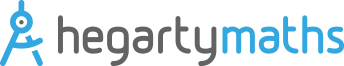 Topic ListHegarty Maths Clip Numbers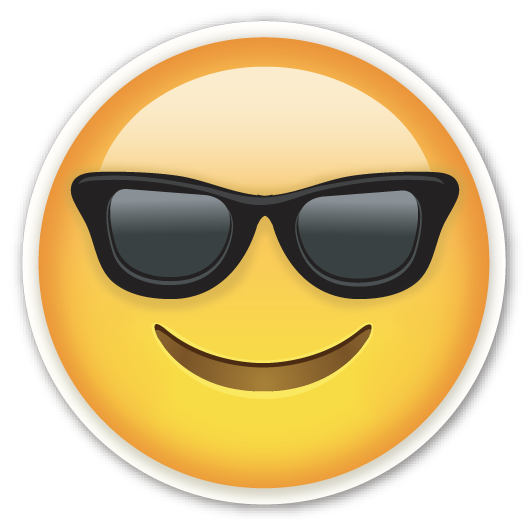 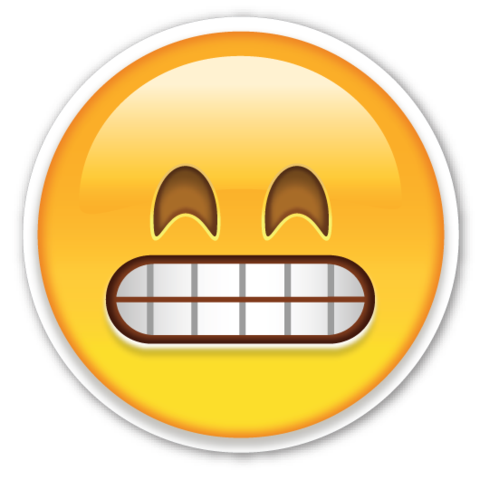 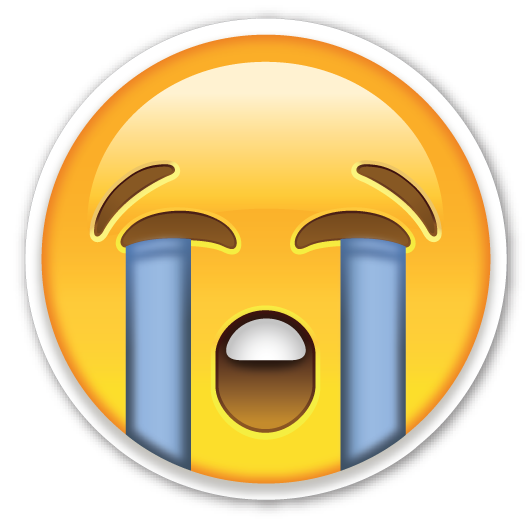 NumberNumberNumberNumberNumberUsing place valuen/aDecimal multiplication and division48, 49, 50Add, subtract, multiply and divide fractions66, 68, 69, 70Significant figures and estimation130, 131Standard form122, 123, 128Prime factor decomposition, HCF and LCM30, 32, 35, 36Fractions of an amount (non-calculator)62, 67, 80Percentages of an amount84, 85, 86, 87Percentage increase and decrease88, 89, 90, 97Compound interest and depreciation94, 95Reverse percentages96Value for money (best buy)n/aRatio and Proportion332, 333, 334,339AlgebraAlgebraAlgebraAlgebraAlgebraCollecting like terms156, 157, 158, 159Simplifying using the index laws172, 174, 175Expand and simplify expressions with brackets160, 161, 162, 163Factorisation168, 169Sequences: finding the nth term rule 198Substitution155, 278, 279Trial and improvement321Forming and solving equations179, 180, 184, 185Represent inequalities on a number line; Solving linear inequalities265, 266, 267Simultaneous linear equations190, 191, 192, 193Drawing straight line graphs; Finding the equation of a straight line205, 206, 207, 208Drawing quadratic graphs251Real life graphsn/aSolving quadratic equations by factorising223, 224, 225, 230Difference of two squares165Geometry & MeasuresGeometry & MeasuresGeometry & MeasuresGeometry & MeasuresGeometry & MeasuresCompound area554, 555Area of triangles, parallelograms and trapezia556,557 558, 559Area of a circle534, 535, 536, 537Circumference of a circle539, 540, 541, 542Volume of cuboids, prisms and cylinders568, 569, 571, 572Angles on a line and around a point477, 478, 479, 480Angles in a triangle (including isosceles triangles)485, 486, 487Alternate and corresponding angles (parallel lines)481, 482, 483Interior and exterior angles of polygons561, 562, 563, 564Multi-step angle problems488, 489, 490, 491Draw and measure bearings494, 493, 494, 495Topic ListHegarty Maths Clip NumbersGeometry & Measures (Continued)Geometry & Measures (Continued)Geometry & Measures (Continued)Geometry & Measures (Continued)Geometry & Measures (Continued)Constructions and locin/aTransformations: reflections, rotations, enlargements, translationsn/aPythagoras’ theorem498, 499Trigonometry in right-angled triangles509, 510, 511, 512Similar shapes608, 609, 610Compound measures; converting metric unitsStatistics & ProbabilityStatistics & ProbabilityStatistics & ProbabilityStatistics & ProbabilityStatistics & ProbabilityStem and leaf diagrams430, 431Questionnaires399, 400, 401Scatter graphs453, 454Frequency polygons441Two way tables422, 423Mean from a grouped frequency table417, 418Pie Charts427, 428Box plots434, 435, 436Cumulative frequency graphs437, 438, 439Stratified sampling 396, 397Histograms 442, 443Probability from a table351, 352, 353, 354Probability: expected outcomes355, 356Probability tree diagrams361, 362